								    13.09.2023  259-01-03-256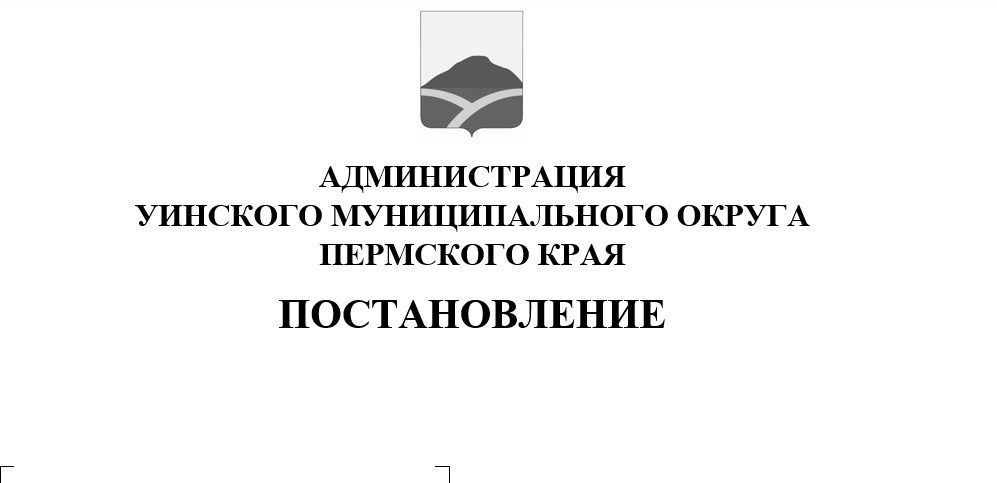 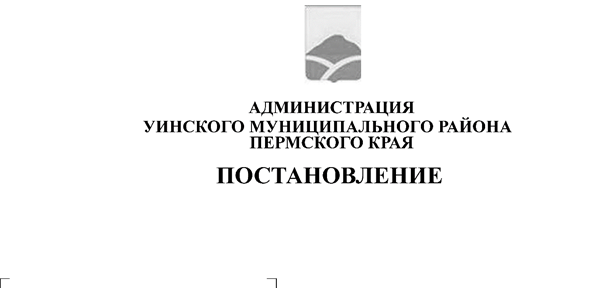 В соответствии с Бюджетным кодексом Российской Федерации, Федеральными законами от 06.10.2003 № 131-ФЗ «Об общих принципах организации местного самоуправления в Российской Федерации» и от 02.03.2007 № 25-ФЗ «О муниципальной службе в Российской Федерации», законом Пермского края от 04.05.2008 № 228-ПК «О муниципальной службе в Пермском крае», постановлениями администрации Уинского  муниципального округа от 05.08.2020 № 259-01-01-346 «Об утверждении Порядка разработки, реализации и оценки эффективности муниципальных программ Уинского муниципального округа», от 25.08.2021 № 259-01-03-253 «Об утверждении Перечня муниципальных программ Уинского муниципального округа Пермского края», и в целях повышения эффективности управления и открытости местного самоуправления в Уинском муниципальном округе Пермского края, администрация Уинского муниципального округа Пермского края ПОСТАНОВЛЯЕТ:1.  Внести в постановление администрации Уинского муниципального  округа Пермского края от 10.10.2022 № 259-01-03-392 «Об утверждении муниципальной программы «Развитие муниципального управления в Уинском муниципальном округе Пермского края» на 2023-2025 годы» (далее - Программа), следующие изменения:1.1 в пункте 1 Паспорт Программы раздел «Объёмы и источники финансирования программы» изложить в следующей редакции: 1.2 приложения №№ 3, 4, 5, 6,7  к Программе изложить в новой редакции согласно приложению 1 к настоящему постановлению.2. Настоящее постановление вступает в силу с момента подписания  и применяется к правоотношениям при исполнении бюджета Уинского муниципального округа, начиная с бюджета на 2023 год и плановый период 2024 и 2025 годов.3. Настоящее постановление подлежит размещению на официальном сайте администрации Уинского муниципального округа Пермского краяwww:uinsk.ru в сети «Интернет».4. Контроль над исполнением настоящего постановления возложить на руководителя аппарата администрации округа Курбатову Г.В.Врип главы муниципального округа-главы администрации Уинскогомуниципального округа                                                                    Ю.А. Матынова9Объемы и источники финансирования программыИсточники финансированияРасходы, рублейРасходы, рублейРасходы, рублейРасходы, рублей9Объемы и источники финансирования программыИсточники финансирования202320242025Итого9Объемы и источники финансирования программыВсего, в том числе:35838788,6425268019,2538034307,0099141114,899Объемы и источники финансирования программыБюджет Уинского муниципального округа32943688,6422425219,2535172607,0090541514,899Объемы и источники финансирования программыКраевой бюджет1714500,001610600,001610600,004935700,009Объемы и источники финансирования программыФедеральный бюджет1180600,001232200,001251100,003663900,00Внебюджетные источники0,000,000,000,00